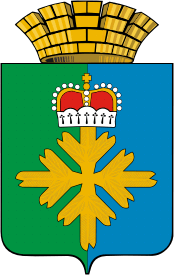 ДУМА ГОРОДСКОГО ОКРУГА ПЕЛЫМСЕДЬМОЙ  СОЗЫВДВАДЦАТЬ ТРЕТЬЕ ЗАСЕДАНИЕРЕШЕНИЕот 16.11.2023 г.  № 52/23п. ПелымВ соответствии с Гражданским кодексом Российской Федерации, на основании Положения «О порядке управления и распоряжения муниципальным имуществом, принадлежащим на праве собственности городскому округу Пелым», утвержденного решением Думы городского округа Пелым от 19.06.2012 года № 30/3, в целях  эффективного использования муниципального имущества, оптимизации арендных платежей в бюджет городского округа Пелым, руководствуясь Уставом городского округа Пелым, Дума городского округа ПелымРЕШИЛА:Внести в решение Думы городского округа Пелым от 05.12.2008 года № 169 «Об утверждении годовой базовой ставки арендной платы за использование муниципального имущества и корректировочных коэффициентов к ней» изменения, изложив пункт 1 в следующей редакции:«1. Утвердить с 01.01.2024 годовую базовую ставку арендной платы муниципального недвижимого имущества в размере 162,25  рублей за один квадратный метр без учета НДС».Настоящее решение вступает в силу со дня его официального опубликования.Опубликовать настоящее решение  в информационной газете «Пелымский вестник».Разместить решение Думы городского округа Пелым от 05.12.2008 года № 169 «Об утверждении годовой базовой ставки арендной платы за использование муниципального имущества и корректировочных коэффициентов к ней» с изменениями, утвержденными настоящим Решением, на официальном сайте городского округа Пелым в информационно-телекоммуникационной сети «Интернет».Контроль за исполнением настоящего решения возложить на постоянную комиссию по жилищно-коммунальному хозяйству, и землепользованию, муниципальной собственности (Логинова А.В.).О внесении изменений в решение Думы городского округа Пелым от 05.12.2008 г. № 169 «Об утверждении годовой базовой ставки арендной платы за использование муниципального имущества и корректировочных коэффициентов к ней»Глава городского округа Пелым                     Ш.Т. Алиев Председатель Думы городского округа ПелымТ.А. Смирнова